 V Brně dne: 2.12.2022KLÍČSERVIS, s.r.oDolní Palava 20678 01 Blansko Objednáváme u Vás Objednáváme u Vás instalaci dvoukřídlých dveří s panikovým uzávěrem 3x. Celková cena nesmí přesáhnout částku  72.000 ,- Kč.Bez výběrového řízení - jediný dodavatel (správce školního klíčového systému).Vyřizuje: Dalimil Rozprým	Děkujeme za vyřízení a jsme s pozdravem.                                                                                                            RNDr. Josef  Novák                                                                                                                ředitel školyNejsme plátci DPH.       .Příkazce:    2.12.2022     ……………………………..……………..Správce rozpočtu:  :   2.12.2022    ……………………………………………..Zdůvodnění výběru dodavatele *:A – nejlevnější – porovnány 3 nabídky : 1 ……………………………….                                                                             2………………………………..                                                                     3 ……………………………….B – nejbližšíC – jediný dodavatel D – jiný důvod :* Nehodící se škrtněte                
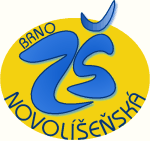 		Základní škola, Brno, Novolíšeňská 10, příspěvková organizace628 00 Brno		Základní škola, Brno, Novolíšeňská 10, příspěvková organizace628 00 Brno		Základní škola, Brno, Novolíšeňská 10, příspěvková organizace628 00 BrnoIČO 48512401      www.zsnovolisenska.cz                  č.ú.: 27-5822880257/0100                            e-mail: skola@zsnovolisenska.cztel.: 515 919 711id: 9y7mjzj	id: 9y7mjzjObjednávka  č.:182/2022/Roz.